К А Р А Р				                              	          ПОСТАНОВЛЕНИЕ«30 » июнь 2020 й.                   №  42                             « 30 »  июня 2020 г.О внесении изменений в постановление  от  03 февраля 2020 года №5 « Об утверждении прилагаемого переченя муниципального имущества, свободного от прав третьих лиц (за исключением имущественных прав субъектов малого и среднего предпринимательства), предназначенного для передачи во владение и (или) в пользование на долгосрочной основе субъектам малого и среднего предпринимательства и организациям, образующим инфраструктуру поддержки субъектов малого и среднего предпринимательства  по состоянию на 03.02.2020 года»1. Внести изменения в приложение к постановлению администрации сельского поселения Нижнеташлинский сельсовет муниципального района Шаранский район Республики Башкортостан от 03 февраля 2020 года №5 « Об утверждении прилагаемого переченя муниципального имущества, свободного от прав третьих лиц (за исключением имущественных прав субъектов малого и среднего предпринимательства), предназначенного для передачи во владение и (или) в пользование на долгосрочной основе субъектам малого и среднего предпринимательства и организациям, образующим инфраструктуру поддержки субъектов малого и среднего предпринимательства  по состоянию на 03.02.2020 года» исключив из перечня следующие объекты.Глава сельского поселения:                                  Г.С.Гарифуллина                       Приложение к постановлению от 03.02.2020г №5                                                                                                      Перечень муниципального имущества, свободного от прав третьих лиц (за исключением имущественных прав субъектов малого и среднего предпринимательства), предназначенного для передачи во владение и (или) в пользование на долгосрочной основе субъектам малого и среднего предпринимательства и организациям, образующим инфраструктуру поддержки субъектов малого и среднего                                                                                                                                                                                                                                                                                                                                         Башкортостан РеспубликаһыныңШаран районымуниципаль районыныңТубэнге Ташлы  ауыл Советыауыл биләмәһе ХакимиәтеБашкортостан РеспубликаһыныңШаран районы Тубэнге Ташлы    ауыл СоветыЖину  урамы, 20, Тубэнге Ташлы аулы Шаран районы Башкортостан РеспубликаһыныңТел./факс(347 69) 2-51-49,e-mail: ntashss @yandex.ruhttp://www. ntashly.sharan-sovet.ru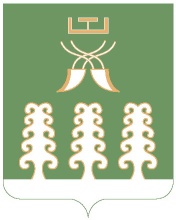 Администрация сельского поселенияНижнеташлинский  сельсоветмуниципального районаШаранский районРеспублики БашкортостанНижнеташлинский сельсовет Шаранского района Республики Башкортостанул. Победы,д.20, с.Нижние Ташлы Шаранского района, Республики БашкортостанТел./факс(347 69) 2-51-49,e-mail: ntashss @yandex.ruhttp://www. ntashly.sharan-sovet.ru№ п/пНаименование объектаУчетный номер (кадастровый или инвентарный номер здания/помещения)Адрес, местонахождение свободных площадейХарактеристики объекта Характеристики объекта Характеристики объекта Обременение№ п/пНаименование объектаУчетный номер (кадастровый или инвентарный номер здания/помещения)Адрес, местонахождение свободных площадейЭтажностьОбщая площадь, кв.м.Дополнительная информацияОбременение1231Нежилое здание02:53:010201:265РБ,Шаранский район,с.Верхние Ташлы,ул.им.70-летия Башкирии, д.36Б, строение 4136 1- этажное здание, материал стен – кирпичные, наличие коммуникаций:  электроснабжение.нет2Нежилое здание02:53:010201:270РБ,Шаранский район,с.Верхние Ташлы,ул.им70-летия Башкирии, д.36Б,строение 31831 1- этажное здание, материал стен – плиты, наличие коммуникаций:  электроснабжение.нет3Нежилое здание02:53:010201:269РБ,Шаранский район,с.Верхние Ташлы,ул.им70-летия Башкирии,д.36Б, строение 5174 1- этажное здание, материал стен – деревянное, наличие коммуникаций: нетнет4Нежилое здание02:53:010201:266РБ,Шаранский район,с.Верхние Ташлы,ул.им70-летия Башкирии , д.36Б,строение 21840 1- этажное здание, материал стен – плиты, наличие коммуникаций:  электроснабжение.нет5Нежилое здание02:53:010201:264РБ,Шаранский район,с.Верхние Ташлы,ул.им70-летия Башкирии, д.36Б,строение 11856 1- этажное здание, материал стен – плиты, наличие коммуникаций:  электроснабжение.нет6Нежилое здание02:53:010201:268РБ,Шаранский район,с.Верхние Ташлы,ул.им70-летия Башкирии, д.45/1, строение 111390 1- этажное здание, материал стен – кирпичные, наличие коммуникаций:  электроснабжение.нет